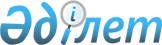 Об утверждении Правил получения, учета, хранения, выдачи акцизных и учетно-контрольных марок и представления обязательства, отчета импортеров о целевом использовании учетно-контрольных марок при импорте алкогольной продукции в Республику Казахстан, а также учета и размер обеспечения такого обязательства
					
			Утративший силу
			
			
		
					Приказ Министра финансов Республики Казахстан от 6 февраля 2017 года № 80. Зарегистрирован в Министерстве юстиции Республики Казахстан 6 марта 2017 года № 14875. Утратил силу приказом Министра финансов Республики Казахстан от 8 февраля 2018 года № 144 (вводится в действие по истечении десяти календарных дней после дня его первого официального опубликования).
      Сноска. Утратил силу приказом Министра финансов РК от 08.02.2018 № 144 (вводится в действие по истечении десяти календарных дней после дня его первого официального опубликования).
      В соответствии с подпунктом 2) пункта 6 статьи 653 Кодекса Республики Казахстан "О налогах и других обязательных платежах в бюджет" (Налоговый кодекс) ПРИКАЗЫВАЮ:
      1. Утвердить:
      1) Правила получения, учета, хранения, выдачи акцизных и учетно-контрольных марок и представления обязательства, отчета импортеров о целевом использовании учетно-контрольных марок при импорте алкогольной продукции в Республику Казахстан согласно приложению 1 к настоящему приказу;
      2) Правила учета обязательства импортеров о целевом использовании учетно-контрольных марок при импорте алкогольной продукции в Республику Казахстан согласно приложению 2 к настоящему приказу;
      3) Размер обеспечения обязательства импортеров о целевом использовании учетно-контрольных марок при импорте алкогольной продукции в Республику Казахстан согласно приложению 3 к настоящему приказу.
      2. Признать утратившим силу приказ Министра финансов Республики Казахстан от 29 декабря 2014 года № 591 "Об утверждении Правил получения, учета, хранения, выдачи акцизных и учетно-контрольных марок и представления обязательства, отчета импортеров о целевом использовании учетно-контрольных марок при импорте алкогольной продукции в Республику Казахстан из стран Таможенного союза, а также учета и размера обеспечения такого обязательства" (зарегистрирован в Реестре государственной регистрации нормативных правовых актов за № 10108, опубликован 5 февраля 2015 года в информационно-правовой системе "Әділет").
      3. Комитету государственных доходов Министерства финансов Республики Казахстан в установленном законодательством порядке обеспечить:
      1) государственную регистрацию настоящего приказа в Министерстве юстиции Республики Казахстан;
      2) в течение десяти календарных дней со дня государственной регистрации настоящего приказа направление его копии в печатном и электронном виде на казахском и русском языках в Республиканское государственное предприятие на праве хозяйственного ведения "Республиканский центр правовой информации" для официального опубликования и включения в Эталонный контрольный банк нормативных правовых актов Республики Казахстан;
      3) в течение десяти календарных дней после государственной регистрации настоящего приказа направление его копии на официальное опубликование в периодические печатные издания;
      4) размещение настоящего приказа на интернет-ресурсе Министерства финансов Республики Казахстан.
      4. Настоящий приказ вводится в действие по истечении десяти календарных дней после дня его первого официального опубликования. Правила получения, учета, хранения, выдачи акцизных и учетно-контрольных марок
и представления обязательства, отчета импортеров о целевом использовании
учетно-контрольных марок при импорте алкогольной
продукции в Республику Казахстан Глава 1. Общие положения
      1. Настоящие Правила получения, учета, хранения, выдачи акцизных и учетно-контрольных марок и представления обязательства, отчета импортеров о целевом использовании учетно-контрольных марок при импорте алкогольной продукции в Республику Казахстан (далее - Правила) регулируют порядок получения, учета, хранения, выдачи акцизных марок на табачные изделия, учетно-контрольных марок на алкогольную продукцию (за исключением виноматериала, пива и пивного напитка) и представления обязательства, отчета импортеров о целевом использовании учетно-контрольных марок при импорте алкогольной продукции в Республику Казахстан.
      2. Получателями учетно-контрольных марок (далее – УКМ) являются:
      индивидуальные предприниматели и юридические лица, осуществляющие деятельность по производству алкогольной продукции;
      юридические лица-резиденты Республики Казахстан, импортирующие на территорию Республики Казахстан алкогольную продукцию;
      банкротные и реабилитационные управляющие при реализации имущества (активов) должника.
      Получателями акцизных марок являются:
      индивидуальные предприниматели и юридические лица, осуществляющие деятельность по производству и (или) импорту табачных изделий в Республике Казахстан;
      банкротные и реабилитационные управляющие при реализации имущества (активов) должника.
      3. УКМ и акцизные марки выдаются департаментами государственных доходов по областям, городам Астана и Алматы (далее – Департамезнт).
      4. Изготовление УКМ и акцизных марок, их доставку и выдачу в Департамент осуществляет организация (далее – поставщик) согласно договорам (контрактам), заключенным в соответствии с Гражданским кодексом Республики Казахстан с Комитетом государственных доходов Министерства финансов Республики Казахстан (далее – Комитет).
      5. Лицо, осуществляющее импорт алкогольной продукции в Республику Казахстан (далее – импортер), до получения УКМ представляют органам государственных доходов обязательство о целевом использовании учетно-контрольных марок при импорте алкогольной продукции в Республику Казахстан (далее – Обязательство) по форме согласно приложению 1 к настоящим Правилам.
      6. Обязательство включает в себя:
      использование УКМ в соответствии с их назначением;
      вывоз импортером УКМ для наклеивания на алкогольную продукцию за пределами территории Республики Казахстан;
      ввоз алкогольной продукции, промаркированной УКМ;
      уплату косвенных налогов по импортированной алкогольной продукции;
      предоставление отчета импортеров о целевом использовании УКМ при импорте алкогольной продукции в Республику Казахстан;
      возврат испорченных и (или) неиспользованных УКМ выдавшему Департаменту. Глава 2. Порядок получения, выдачи акцизных марок на табачные изделия, учетно-контрольных марок на алкогольную продукцию (за исключением виноматериала, пива и пивного напитка) и представления обязательства, отчета импортеров о целевом использовании учетно-контрольных марок при импорте алкогольной продукции в Республику Казахстан 
      7. Получатели УКМ и акцизных марок посредством информационной системы Комитета государственных доходов Министерства финансов Республики Казахстан размещенной на сайте www.kgd.gov.kz (далее – информационная система), представляют в Департамент по месту нахождения и (или) регистрации объектов налогообложения и объектов, связанных с налогообложением, заявки на изготовление учетно-контрольных марок на алкогольную продукцию или акцизных марок на табачные изделия производимые или импортируемые на территорию Республики Казахстан (далее - заявки) по форме согласно приложениям 2 и 3 к настоящим Правилам (далее – Приложения 2 и 3) не позднее, чем за 30 (тридцать) календарных дней до наступления нового календарного года.
      8. Департамент посредством информационной системы согласовывает представленные получателями заявки на предстоящий год в срок не более 3 (трех) календарных дней.
      В случае не предоставления копии внешнеторгового договора (контракта), указанного в пункте 15 настоящих Правил, Департамент отказывает в согласовании заявки на предстоящий год.
      9. Комитет не позднее, чем за 25 (двадцать пять) календарных дней до наступления нового календарного года передает поставщику согласованные с Департаментами сводные заявки на изготовление учетно-контрольных марок на алкогольную продукцию или акцизных марок на табачные изделия производимые или импортируемые на территорию Республики Казахстан на предстоящий год на бумажном носителе по форме согласно приложениям 4 и 5 (далее - Приложение 4 и 5) к настоящим Правилам.
      10. Получатели, вновь созданные или начавшие деятельность по производству и (или) обороту алкогольной продукции или табачных изделий, посредством информационной системы представляют в Департамент по месту нахождения и (или) регистрации объектов налогообложения и объектов, связанных с налогообложением, заявки в разбивке по каждому месяцу в срок не позднее, чем за 25 (двадцать пять) календарных дней до 1 числа месяца, в котором осуществляется получение УКМ или акцизных марок согласно приложениям 2 и 3.
      Получатели представляют заявки с изменениями и дополнениями в части видов и количества УКМ или акцизных марок в ранее представленные заявки в Департаменты не позднее, чем за 25 (двадцать пять) календарных дней до 1 числа месяца, в котором осуществляется получение УКМ или акцизных марок согласно приложениям 2 и 3.
      Департамент согласовывает заявки, указанные в настоящем пункте посредством информационной системы в течение 3 (трех) календарных дней с даты поступления указанных заявок.
      В случае не предоставления копии внешнеторгового договора (контракта), указанного в пункте 15 настоящих Правил, Департамент отказывает в согласовании заявки.
      11. При несоблюдении требований, указанных в пунктах 7 и 10 настоящих Правил, Департаментом заявки не принимаются.
      Представленные получателями заявки, в том числе и на предстоящий год, не переносятся на следующий календарный год.
      12. Количество УКМ или акцизных марок, указанные получателями в заявке, не превышает общее количество бутылок или пачек, предусмотренное приложением к внешнеторговому договору (контракту) к ввозу (импорту) на территорию Республики Казахстан, подлежащих маркировке. 
      13. Выданные получателям УКМ или акцизные марки являются неотчуждаемыми и не передаются другим физическим и юридическим лицам.
      14. Комитет не позднее, чем за 15 (пятнадцать) календарных дней до 1 числа месяца, в котором осуществляется получение УКМ или акцизных марок, направляет поставщику согласованные с Департаментом сводные заявки с изменениями и дополнениями, в части видов и количества УКМ или акцизных марок, в ранее представленные заявки, а также сводные заявки получателей вновь созданных или начавших деятельность по производству и (или) обороту алкогольной продукции или табачных изделий согласно приложениям 4 и 5.
      15. Прием заявок от получателей, импортирующих алкогольную продукцию или табачные изделия, производится при предоставлении копии внешнеторгового договора (контракта), с предъявлением оригинала внешнеторгового договора (контракта) на основании которого осуществляется ввоз налогов.
      16. Оплата за изготовление УКМ или акцизных марок производится получателями путем перечисления денег на банковский счет поставщика в соответствии с их заявкой, по каждому месяцу отдельно, в срок не позднее, чем за 20 (двадцать) календарных дней до 1 числа месяца, в котором осуществляется получение УКМ или акцизных марок.
      17. УКМ или акцизные марки выдаются поставщиком материально-ответственным лицам Департамента, назначаемым приказом руководителя Департамента (далее - материально-ответственное лицо).
      18. При выдаче УКМ или акцизных марок поставщиком выписывается накладная в двух экземплярах, которая подписывается поставщиком и материально-ответственным лицом. Первый экземпляр накладной передается в Департамент, второй экземпляр остается у поставщика.
      При этом в указанной накладной отражаются следующие данные:
      дата выдачи УКМ или акцизных марок;
      серии, диапазоны номеров и количество УКМ или виды и количество акцизных марок.
      19. Получатели в целях получения УКМ представляют в Департамент посредством информационной системы для нанесения штрих-кода на учетно-контрольные марки по форме согласно приложению 6 к настоящим Правилам отдельно на каждого покупателя.
      20. Импортер дополнительно, кроме заявления для нанесения штрих-кода на УКМ, представляет в Департамент Обязательство на бумажном носителе и (или) посредством информационной системы с учетом способов обеспечения уплаты Обязательства по выбору импортера:
      платежный документ, подтверждающий внесение денег на счет соответствующего Департамента для обеспечения исполнения Обязательств;
      банковскую гарантию;
      договор поручительства;
      договор залога имущества.
      21. Выдача УКМ получателям производится в Департаменте материально-ответственным лицом в течение 5 (пяти) рабочих дней с даты поступления, посредством информационной системы заявления для нанесения штрих-кода на УКМ, после нанесения соответствующего штрих-кода на УКМ и осуществления привязок диапазонов номеров УКМ к заявлению для нанесения штрих-кода на УКМ.
      Выдача акцизных марок получателям производится в Департаменте материально-ответственным лицом в течение 3 (трех) рабочих дней со дня поступления заявления на получение акцизных марок посредством информационной системы в бумажном виде.
      22. Для получения УКМ или акцизных марок получатели представляют в Департамент следующие документы:
      заявление на получение учетно-контрольных марок или акцизных марок на бумажном носителе и посредством информационной системы по форме согласно приложению 7 к настоящим Правилам;
      доверенность, выданная получателем на имя работника уполномоченного на получение УКМ или акцизных марок, заверенная печатью получателя, с предъявлением оригинала документа удостоверяющего личность работника получателя;
      платежный документ, подтверждающий оплату за УКМ или акцизные марки.
      Материально-ответственное лицо при предъявлении получателями платежного(-ых) документа(-ов), подтверждающего(-их) уплату акцизов, сверяет оплаченные суммы, указанные в платежных документах, с данными, имеющимися в Департаменте.
      При неполном представлении документов, указанных в настоящем пункте, а также неполной уплаты суммы акцизов (за исключением уплаты акцизов за производимые табачные изделия) УКМ или акцизные марки не выдаются.
      23. При выдаче получателям УКМ на алкогольную продукцию или акцизных марок на табачные изделия, произведенные на территории Республики Казахстан и импортируемые из государств-членов Евразийского экономического союза, материально-ответственным лицом выписывается накладная в двух экземплярах, которая подписывается обеими сторонами. Один экземпляр накладной передается получателю, второй экземпляр остается в Департаменте.
      В указанной накладной отражаются следующие данные:
      дата выдачи УКМ или акцизных марок;
      наименование получателя;
      фамилия, имя, отчество (при его наличии) уполномоченного лица на получение УКМ или акцизных марок;
      серии, диапазоны номеров и количество УКМ или виды и количество акцизных марок;
      номер и дата внешнеторгового договора (контракта) в случае ввоза алкогольной продукции с территории государств-членов Евразийского экономического союза.
      24. Документы, указанные в пунктах 20 и 22 настоящих Правил, остаются в Департаменте. 
      25. При выдаче получателям УКМ на алкогольную продукцию или акцизных марок на табачные изделия, импортируемые с территории государств, не являющихся членами Евразийского экономического союза, материально-ответственным лицом выписывается накладная в трех экземплярах. Первый и второй экземпляры выдаются получателям (второй экземпляр - для представления в уполномоченный орган при предоставлении декларации на товары), третий экземпляр остается в Департаменте.
      В указанной накладной отражаются следующие данные:
      дата выдачи УКМ или акцизных марок;
      наименование получателя;
      фамилия, имя, отчество (при его наличии) уполномоченного лица на получение УКМ или акцизных марок;
      номер и дата внешнеторгового договора (контракта);
      серии, диапазоны номеров и количество УКМ или виды и количество акцизных марок.
      26. Выдача УКМ или акцизных марок получателям производится в соответствии с количеством, указанным в заявках на изготовление УКМ или акцизных марок.
      27. Импортер при завершении фактического импорта алкогольной продукции не позднее 6 (шести) месяцев представляет отчет импортеров о целевом использовании учетно-контрольных марок при импорте алкогольной продукции в Республику Казахстан (далее – Отчет) по форме согласно приложению 8 к настоящим Правилам с приложением следующих документов:
      1) заявление о ввозе товаров и уплате косвенных налогов импортируемые из государств-членов Евразийского экономического союза по форме согласно приложению 30 к приказу Министра финансов Республики Казахстан от 25 декабря 2014 года № 587 "Об утверждении форм налоговой отчетности и правил их составления", зарегистрированный в Реестре государственной регистрации нормативных правовых актов за № 10156; 
      2) декларация на товары импортируемые с территории государств, не являющихся членами Евразийского экономического союза;
      3) выписка банка, подтверждающая фактическую уплату косвенных налогов по импортированным товарам, и (или) иной платежный документ, предусмотренный Законом Республики Казахстан "О платежах и платежных системах", подтверждающий исполнение налогового обязательства по уплате косвенных налогов по импортированным товарам;
      4) счет-фактура (инвойс), при их отсутствии документ, подтверждающий совершение внешнеэкономической сделки;
      5) транспортный (перевозочный) документ в зависимости от используемого вида транспорта.
      Документы, указанные в настоящем пункте, представляются в копиях, заверенных подписями руководителя и главного бухгалтера (при его наличии) либо иных лиц, уполномоченных на то по решению получателя, а также печатью получателя (при его наличии).
      28. Департамент в течение 3 (трех) рабочих дней подтверждает или отказывает в подтверждении Отчета, с указанием причин отказа. 
      29. Подтверждение Отчета Департаментом осуществляется путем проставления отметки и заверяется:
      подписью должностного лица, проставившего отметку, с указанием его фамилии, имени, отчества (при его наличии), даты проставления отметки;
      подписью руководителя (заместителя руководителя) Департамента с указанием его фамилии, имени, отчества (при его наличии), даты подписи;
      печатью Департамента с указанием наименования Департамента.
      30. Импортер, либо его представитель получает соответствующий экземпляр Отчета под роспись в журнале учета регистрации отчета импортеров о целевом использовании учетно-контрольных марок при импорте алкогольной продукции в Республику Казахстан по форме согласно приложению 9 к настоящим Правилам, который прошнуровывается, пронумеровывается, подписывается руководителем и заверяется печатью Департамента. Один экземпляр Отчета с проставленной отметкой о подтверждении остается в Департаменте, второй экземпляр вручается (направляется) получателю либо его представителю. Глава 3. Учет и хранение УКМ и акцизных марок
      31. Учет движения УКМ или акцизных марок ведется материально-ответственным лицом в журнале учета получения учетно-контрольных марок или акцизных марок от поставщика по форме согласно приложению 10, в журнале учета выдачи учетно-контрольных марок получателям по форме согласно приложению 11 и в журнале учета выдачи акцизных марок получателям по форме согласно приложению 12 к настоящим Правилам, которые прошнуровываются, пронумеровываются, подписываются руководителем и заверяется печатью Департамента.
      32. Контроль фактического количества УКМ или акцизных марок (далее - опись), имеющихся в наличии Департамента на 1 число каждого квартала, и при смене материально-ответственного лица осуществляется инвентаризационной комиссией, создаваемой ежегодно не позднее 10 января приказом руководителя Департамента в количестве не менее трех работников Департамента, без включения материально-ответственного лица (далее – комиссия).
      33. Опись составляется в двух экземплярах и подписывается членами комиссии, а также материально-ответственным лицом.
      34. Учет УКМ или акцизных марок осуществляются в соответствии с Законом Республики Казахстан "О бухгалтерском учете и финансовой отчетности".
      35. Получатели обеспечивают сохранность УКМ или акцизных марок до их использования, а также испорченных и (или) неиспользованных УКМ или акцизных марок до их уничтожения в порядке, установленном настоящими Правилами.
      36. Возврат испорченных и (или) неиспользованных УКМ или акцизных марок получателем производится в Департамент на основании заявления о возврате УКМ или акцизных марок с указанием причин возврата и при предъявлении накладной, по которой получены УКМ или акцизные марки. 
      37. При возврате УКМ и акцизных марок составляется акт приема-передачи учетно-контрольных марок или акцизных марок по форме согласно приложению 13 (далее - акт приема-передачи) в двух экземплярах указываются номера и серии, возвращенных УКМ или виды и количество акцизных марок, подписывается комиссией и материально-ответственным лицом. Один экземпляр акта приема-передачи вручается получателю.
      38. Уничтожение УКМ или акцизных марок производится комиссией, материально-ответственным лицом в присутствии получателей, ежеквартально не позднее 20 числа месяца, следующего за отчетным кварталом. 
      39. О фактическом уничтожении УКМ или акцизных марок составляется акт уничтожения учетно-контрольных марок или акцизных марок по форме согласно приложению 14 к настоящим Правилам (далее – акт уничтожения), в двух экземплярах, в котором указываются серии, номера и количество уничтоженных УКМ или вид и количество акцизных марок. Один экземпляр акта уничтожения вручается получателю. 
      Каждый экземпляр акта уничтожения подписывается членами комиссии, материально-ответственным лицом и получателем и заверяется печатью Департамента и получателя (при его наличии). 
      Факт уничтожения УКМ или акцизных марок фиксируется в информационных системах Департамента.
      40. Поставщик составляет ежемесячный отчет о выданных учетно-контрольных или акцизных марках в разрезе департаментов государственных доходов по областям, городам Астана и Алматы согласно приложению 15 к настоящим Правилам на бумажном носителе, который подписывается первым руководителем и главным бухгалтером (при его наличии) поставщика и направляется в Комитет ежемесячно не позднее 15 числа месяца, следующего за отчетным.
      41. Получатели ежемесячно представляют в Департамент отчет об использовании полученных учетно-контрольных марок или акцизных марок по форме согласно приложению 16 к настоящим Правилам. 
      42. Хранение УКМ или акцизных марок в Департаментах осуществляется в помещениях, имеющих противопожарную и охранную сигнализацию, с наличием рабочих зон для хранения, выдачи УКМ или акцизных марок и нанесения штрих-кода на УКМ.
                                           ____________________________________________
                                     (наименование органа государственных доходов)
                                     ____________________________________________
                                     (Ф.И.О. (при его наличии) руководителя органа
                                                 государственных доходов)
                                           Регистрационный № ___ от " __" ________ г.
                                     (заполняется органом государственных доходов)
                                           Обязательство
             о целевом использовании учетно-контрольных марок при импорте
                   алкогольной продукции в Республику Казахстан 
      _______________________________________________________________________________
       (наименование импортера, БИН, юридический адрес, банковские реквизиты)
       обязуется в соответствии с приказом Министра финансов Республики Казахстан 
"Об утверждении Правил получения, учета, хранения, выдачи акцизных и учетно-контрольных
марок и представления обязательства, отчета импортеров о целевом 
использовании учетно-контрольных марок при импорте алкогольной продукции в
Республику Казахстан, а также учета и размер обеспечения такого обязательства" от 6 февраля
2017 года № 80, использовать учетно-контрольные марки в соответствии с их
назначением, осуществить обеспечение обязательства, осуществить вывоз учетно-
контрольных марок для наклеивания на алкогольную продукцию
за пределами территории Республики Казахстан, осуществить ввоз в установленном порядке на территорию
Республики Казахстан маркированной учетно-контрольными марками алкогольной продукции и ее доставку
до места назначения, возвратить испорченные и (или) неиспользованные учетно-контрольные марки в выдавший
орган государственных доходов, уплатить косвенные налоги по импортированной алкогольной продукций,
представить в орган государственных доходов отчет импортеров о целевом использовании учетно-контрольных
марок при импорте алкогольной продукции в Республику Казахстан в установленные сроки.
             В случае неисполнения вышеуказанных действий деньги, являющиеся суммой обеспечения исполнения
настоящего Обязательства, суммы обеспечения обязательства органом государственных доходов будут перечислены
в доход государственного бюджета.
             "____" ________________ год
                                                                               ____________________________________________
                                                                               (наименование органа государственных доходов)
                                                                               ____________________________________________
                                                                                (Ф.И.О. (при его наличии) руководителя органа 
                                                                                           государственных доходов)
                                                                               ____________________________________________
                                                                                      (наименование, ИИН/БИН получателя)
                                           Заявка
             на изготовление учетно-контрольных марок на алкогольную продукцию
                   или акцизных марок на табачные изделия, производимые 
                         на территории Республики Казахстан
             вид заявки:
       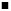  на предстоящий год, для вновь созданных или начавших деятельность
       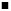  дополнительная 


                                                                                                             тысячи штук
                                                                               ________________________________________________________________
                                                                                     (наименование органа государственных доходов)
                                                                         ________________________________________________________________
                                                                         (Ф.И.О. (при его наличии) руководителя органа государственных доходов)
                                                                         ________________________________________________________________
                                                                                     (наименование, ИИН/БИН получателя)
                                                 Заявка
             на изготовление учетно-контрольных марок на алкогольную продукцию
                   или акцизных марок на табачные изделия, импортируемых
                               на территорию Республики Казахстан
             вид заявки:
       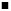  на предстоящий год, для вновь созданных или начавших деятельность вид заявки:
       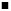  дополнительная
                                                                                                             тысячи штук


                                           Сводная заявка
                   на изготовление учетно-контрольных марок на алкогольную
             продукцию или акцизных марок на табачные изделия, производимые
                         на территории Республики Казахстан
             вид заявки:
       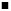  на предстоящий год, для вновь созданных или начавших деятельность
       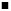  дополнительная
                                                                               тысячи штук


             Ответственный исполнитель Комитета государственных доходов
       Министерства финансов Республики Казахстан ________________________________________
                                                  (Ф.И.О. (при его наличии), номер телефона) 
                                                             Сводная заявка
                         на изготовление учетно-контрольных марок на алкогольную продукцию или акцизных марок
                               на табачные изделия, импортируемых на территорию Республики Казахстан
             вид заявки:
       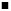  на предстоящий год, для вновь созданных или начавших деятельность
       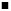  дополнительная
                                                                                     тысячи штук


             Ответственный исполнитель Комитета государственных доходов
       Министерства финансов Республики Казахстан
                                           ________________________________________
                                      (Ф.И.О. (при его наличии), номер телефона) 
                                     ______________________________________________________________
                                                 (наименование органа государственных доходов)
                                     ______________________________________________________________
                                                 (Ф.И.О. (при его наличии) руководителя органа
                                                                   государственных доходов)
                                           Заявление
                   для нанесения штрих-кода на учетно-контрольные марки
                                     вид заявления:
                               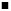  маркировка
                               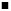  перемаркировка


      _______________________________________________________________________________
             (вид получателя: производитель, импортер с третьих стран, импортер
             из территории государств-членов Евразийского экономического союза,
                         наименование, ИИН/БИН, адрес получателя)
________________________________________________________________________________
                         (наименование покупателя, ИИН/БИН)
       просит нанести штрих-код на учетно-контрольные марки:
       в количестве ______________________________________ штук
                         (прописью)
       Указанное количество учетно-контрольных марок необходимо для выпуска товаров:
       Пин-код алкогольной продукции (при наличии): ________________________________
________________________________________________________________________________
 (необходимо указать: для производителей - дата розлива, сертификат соответствия; для 
 импортеров – номер договора (контракта), страна происхождения, сертификат соответствия)
       При отсутствии пин-кода на алкогольную продукцию необходимо указать:
________________________________________________________________________________
             (наименование алкогольной продукции, вид, емкость и крепость) 
      цена за единицу продукции: ____________________________________________ тенге
      деньги на покупку учетно-контрольных марок внесены на банковский счет ________
       платежным документом № __ от "___" _______ 20__ года в сумме_________________
       (сумма прописью)
      акциз уплачен на банковский счет ___платежным документом № __от "__" __20__ года
      в сумме ___________________________________________________________________
                                           (сумма прописью)
                                                                               ____________________________________________
                                                                         (наименование органа государственных доходов)
                                                                         ____________________________________________
                                                                         (Ф.И.О. (при его наличии) руководителя органа
                                                                         государственных доходов)
                                                             Заявление
                               на получение учетно-контрольных марок или акцизных марок
             ________________________________________________________________________________
                         (наименование, ИИН/БИН, адрес получателя)
       просит выдать учетно-контрольные марки или акцизные марки:
       в количестве "____" ___________________________________________________________ штук
                                           (прописью)
       деньги на покупку учетно-контрольных марок или акцизных марок внесены на банковский счет
       _________________________________________________________________________________
       платежным документом № _____ от "___" _____________ 20__ года
       в сумме __________________________________________________________________________
                                                 (сумма прописью)
       акциз уплачен на банковский счет
       ________________________________________________________________________________
       платежным документом № _______ от "___" _____________ 20_ _ года
       в сумме _________________________________________________________________________
                                                 (сумма прописью)
             С Правилами получения, учета, хранения, выдачи акцизных и учетно-контрольных марок и
       представления обязательства, отчета импортеров о целевом использовании учетно-контрольных
       марок при импорте алкогольной продукции в Республику Казахстан ознакомлен.
                         ________________________________________________________________
                               (наименование органа государственных доходов)
                   ________________________________________________________________
                   (Ф.И.О. (при его наличии) руководителя органа государственных доходов)
                               _________________________________________________
                                                 (дата заполнения)
             Отчет импортеров о целевом использовании учетно-контрольных марок
             при импорте алкогольной продукции в Республику Казахстан
             _____________________________________________________________________
       (наименование, БИН и местонахождение импортера, осуществляющего ввоз
                               (импорт) алкогольной продукции)
             Просит принять отчет импортеров о целевом использовании учетно-контрольных марок при импорте алкогольной продукции в Республику Казахстан
             Всего выдано ______ штук учетно-контрольных марок,
                                                       в том числе:
       использовано для маркировки _____ штук;
       возвращено ______ штук;
       остаток _____ штук.
       Приложение к отчету на ______ листах.
       * Диапазон номеров – набор последовательных номеров учетно-контрольных марок одной серии, представленный первым и последним номерами последовательности.              Журнал учета регистрации отчета импортеров о целевом использовании
                   учетно-контрольных марок при импорте алкогольной продукции
                                     в Республику Казахстан                    Журнал учета получения учетно-контрольных марок
                         или акцизных марок от поставщика                           Журнал учета выдачи учетно-контрольных марок получателям                     Журнал учета выдачи акцизных марок получателям 
                                           Акт
             приема-передачи учетно-контрольных марок или акцизных марок
                         "____" ___________ 20___ г.
             __________________________________________________________________________
             (наименование органа государственных доходов, адрес, ИИН/БИН)
       в лице Комиссии в составе:
       __________________________________________________________________________
       (должность, Ф.И.О. (при наличии)) принимает, а получатель учетно-контрольных
                               марок или акцизных марок
       __________________________________________________________________________
                         (наименование получателя, ИИН/БИН, адрес)
       в лице ____________________________________________________________________
                   (Ф.И.О. (при его наличии) получателя, либо уполномоченного лица)
       сдает учетно-контрольные марки или акцизные марки в количестве
       _____________________________________________________________________штук,
                                     (прописью)
       в том числе:
       __________________________________________________________________________
                   (виды, серии и диапазонов номеров учетно-контрольных марок,
                                     виды акцизных марок)
       Вышеуказанные учетно-контрольные марки или акцизные марки возвращаются по
 причине ________________________________________________________________________
                                           Акт
             уничтожения учетно-контрольных марок или акцизных марок
             В соответствии с приказом Министра финансов Республики Казахстан "Об
утверждении Правил получения, учета, хранения, выдачи акцизных и учетно-контрольных 
марок и представления обязательства, отчета импортеров о целевом использовании
учетно-контрольных марок при импорте алкогольной продукции в Республику Казахстан,
а также учета и размер обеспечения такого обязательства" от 6 февраля 2017 года № 80 
нами, комиссией в составе: _____________________________________________________
_____________________________________________________________________________
произведено списание и уничтожение путем сжигания учетно-контрольных марок или 
акцизных марок в количестве ____________________________________________ штук
в том числе:_____________________________________________________________________
_______________________________________________________________________________
(виды, серии и диапазоны номера учетно-контрольных марок, виды акцизных марок)
             Комиссия в составе:
             (Ф.И.О. (при его наличии), должность,
       подписи членов комиссии, материально ответственного лица и получателя):
             М.П. (при его наличии)
                                           Отчет
       о выданных учетно-контрольных марках или акцизных марках в разрезе
             департаментов государственных доходов по областям,
                         городам Астана и Алматы
                                                                               штук
                   Отчет об использовании полученных учетно-контрольных марок или
             акцизных марок по состоянию на ______________________ 20___ года
                                                 (месяц)
                                                                               штук Правила учета обязательства импортеров
о целевом использовании учетно-контрольных марок при импорте
алкогольной продукции в Республику Казахстан Глава 1. Общие положения
      1. Настоящие Правила учета обязательства импортеров о целевом использовании учетно-контрольных марок при импорте алкогольной продукции в Республику Казахстан (далее – Правила), определяет порядок учета и способы обеспечения обязательства импортеров о целевом использовании учетно-контрольных марок в органах государственных доходов.
      2. Регистрацию обеспечения уплаты обязательства о целевом использовании учетно-контрольных марок при импорте алкогольной продукции в Республику Казахстан (далее – Обязательство) осуществляют департаменты государственных доходов по областям, городам Астана и Алматы (далее – Департамент). Глава 2. Порядок учета Обязательства
      3. Уплата Обязательства обеспечивается следующими способами по выбору импортера:
      деньгами;
      банковской гарантией;
      поручительством;
      залогом имущества.
      Уплата обеспечение Обязательства может осуществляться несколькими способами одновременно.
      4. Регистрация обеспечения Обязательства осуществляется посредством оформления карточки по форме согласно приложению 1 к настоящим Правилам (далее – Карточка).
      5. Карточка оформляется Департаментом в целях учета и является документом, подтверждающим принятие обеспечения Обязательства.
      6. Не позднее 2 (двух) рабочих дней следующих за днем регистрации обеспечения Обязательства в Департаменте, импортеру направляется уведомление о регистрации или отказе в регистрации Карточки с указанием причин такого отказа.
      7. Регистрационный номер Карточки имеет следующую структуру: 
      00000/ДДММГГ/ННННН, где:
      00000 - код органа государственных доходов, зарегистрировавшего Карточку;
      ДД - день регистрации;
      ММ - месяц регистрации;
      ГГ - последние цифры года регистрации;
      ННННН - порядковый номер Карточки.
      Нумерация порядковых номеров Карточек начинается с единицы. Начало нумерации порядковых номеров Карточек начинается с 1 января каждого последующего календарного года.
      8. По заявлению импортера формируется дополнение к Карточке в случаях:
      продления срока действия обеспечения уплаты Обязательства, связанных с продлением срока совершения импорта;
      продления срока действия банковской гарантии, договора залога имущества, договора поручительства;
      реорганизация юридического лица, представившего обеспечение уплаты Обязательства, или юридического лица, являющегося гарантом.
      Дополнение к Карточке оформляется по форме согласно приложению 2 к настоящим Правилам.
      9. Возврат импортеру обеспечения Обязательства осуществляется Департаментом в течение 10 (десяти) рабочих дней при условии исполнения Обязательства и на основании:
      1) если обеспечение Обязательства осуществлено деньгами, основанием является платежное поручение Департамента на возврат денежных средств; 
      2) если обеспечение Обязательства осуществлено банковской гарантией, основанием является письмо от Департамента об исполнении обязательств импортером с приложением оригинала банковской гарантии для ее аннулирования;
      3) если обеспечение Обязательства осуществлено путем предоставления поручительства, основанием является письмо от Департамента о прекращении действия договора поручительства, в случаях исполнении импортером Обязательства, во исполнение которых представлен договор поручительства; 
      4) если обеспечение Обязательства осуществлено путем предоставления договора залога имущества, основанием является письмо от Департамента о прекращении действия договора залога имущества, в случаях исполнении импортером обязательств, во исполнение которых представлен договор залога имущества. 
      10. Возврат (зачет) внесенных денег на счет временного размещения денег соответствующего Департамента осуществляется по письменному заявлению импортера в течение 10 (десяти) рабочих дней после представления отчета импортеров о целевом использовании учетно-контрольных марок при импорте алкогольной продукции в Республику Казахстан в соответствии с пунктом 5-8 статьи 653 Кодекса Республики Казахстан от 10 декабря 2008 года "О налогах и других обязательных платежах в бюджет" (Налоговый кодекс).
      11. Заявление о возврате суммы обеспечения со счета временного размещения денег соответствующего Департамента подается импортером в Департамент, оформивший Карточку, после исполнения Обязательства, но не позднее трех лет со дня, следующего за днем исполнения Обязательства, в соответствии со статьей 178 Гражданского кодекса Республики Казахстан от 27 декабря 1994 года (далее – Гражданский кодекс).
      12. При условии исполнения Обязательств, по заявлению импортера сумма обеспечения со счета соответствующего Департамента зачитывается в счет уплаты в качестве обеспечения следующего Обязательства.
      13. В случае отсутствия заявления импортера на возврат суммы обеспечения со счета временного размещения денег соответствующего Департамента или на зачет такой суммы по другим Обязательствам, Департамент перечисляет сумму обеспечения со счета временного размещения денег соответствующего Департамента в бюджет при одновременном соблюдении следующих условий:
      исполнения импортером Обязательства;
      окончания срока исковой давности, установленного статьей 178 Гражданского кодекса.
      14. Для возврата со счета временного размещения денег соответствующего Департамента импортеру сумм обеспечения исполнения Обязательства Департамент предоставляет в территориальные органы казначейства в двух экземплярах:
      реестр платежных поручений по форме согласно приложению 3 к настоящим Правилам;
      платежное поручение по форме согласно приложению 1 к Правилам осуществления безналичных платежей и (или) переводов денег на территории Республики Казахстан, утвержденным постановлением Правления Национального Банка Республики Казахстан от 31 августа 2016 года № 208 "Об утверждении Правил осуществления безналичных платежей и (или) переводов денег на территории Республики Казахстан", зарегистрированным в Реестре государственной регистрации нормативных правовых актов под № 14419.
      Платежное поручение регистрируется в журнале регистрации платежных поручений на возврат суммы обеспечения Обязательств по форме согласно приложению 4 к настоящим Правилам.
      15. При неисполнении импортером Обязательства, обеспеченного внесением денег на счет временного размещения денег, Департамент, зарегистрировавший Карточку, в срок не позднее 5 (пяти) рабочих дней перечисляет деньги со счета временного размещения денег в доход государственного бюджета.  Глава 3. Порядок учета денег, внесенных на счет временного
размещения денег органа государственных доходов
      16. Суммы обеспечения уплаты Обязательства вносятся импортером на счет временного размещения денег соответствующего Департамента.
      17. Должностным лицом осуществляется учет и контроль за исполнением Обязательств по внесенным импортером денег на счет временного размещения денег соответствующего Департамента. Для учета внесенных импортером денег Департаментом ведутся лицевые карточки по учету сумм обеспечения Обязательства по форме согласно приложению 5 к настоящим Правилам (далее - Лицевая карточка).
      18. Лицевая карточка предназначена для:
      учета денег, внесенных на счет временного размещения денег соответствующего Департамента;
      своевременного зачисления перечисленных сумм обеспечения Обязательства со счета временного размещения соответствующего Департамента в бюджет по неисполненным Обязательствам;
      перечисления сумм обеспечения Обязательств со счета временного размещения соответствующего Департамента в бюджет по истечении срока исковой давности;
      возврата (зачета) денег, внесенных на счет временного размещения денег соответствующего Департамента, на банковские счета импортеров по исполненным Обязательствам или в счет другого Обязательства.
      19. Лицевая карточка по суммам обеспечения открывается в отдельности на каждого импортера для учета сумм, внесенных на счет временного размещения денег соответствующего Департамента, на основании принятого Обязательства.
      20. Учет обеспечения исполнения Обязательства по временному размещению денег соответствующего Департамента ведется на бумажных носителях и (или) в информационной системе.
      21. Департаментом ведется реестр платежных документов, где указываются суммы Обязательства по внесенным импортером денег на счет временного размещения денег соответствующего Департамента по форме, согласно приложению 6 к настоящим Правилам.
      22. Основанием для открытия Лицевой карточки является внесение импортером денег на счет временного размещения денег соответствующего Департамента. 
      23. Лицевая карточка по суммам обеспечения открывается на каждый календарный год. Сальдо переносится на следующий год.
      При открытии импортерам Лицевой карточки по суммам обеспечения в обязательном порядке указываются следующие реквизиты:
      полное наименование импортера;
      БИН импортера;
      юридический адрес;
      сумма. Глава 4. Порядок учета банковской гарантии
      24. Банковская гарантия представляется в Департамент импортером.
      25. Департамент при возникновении сомнений в отношении подлинности и/или содержания представленной импортером банковской гарантии, запрашивает подтверждение в письменной форме у банка, выдавшего такую гарантию.
      26. Департамент, зарегистрировавший Карточку на основании представленной банковской гарантии, а также сведений, отраженных в Карточке, в целях учета сумм обеспечения Обязательства, осуществляет формирование Реестра банковских гарантий по форме согласно приложению 7 к настоящим Правилам.
      27. Импортер, исполнивший Обязательство, обеспеченное банковской гарантией, извещает об этом банк.
      28. В случае неисполнения импортером Обязательства Департамент в течение 5 (пяти) рабочих дней после окончания срока исполнения Обязательства, предусмотренных гарантией банка, направляет банку требование об уплате причитающихся сумм Обязательства.
      29. Требование Департамента об уплате причитающихся сумм обеспечения Обязательства, направляемое банку, содержит:
      наименование импортера;
      БИН импортера;
      код бюджетной классификации, на который подлежат зачислению суммы обеспечения Обязательства;
      реквизиты органа государственных доходов-бенефициара и органа казначейства;
      сумму Обязательства, подлежащую уплате, в связи с неисполнением импортером Обязательств;
      срок уплаты суммы Обязательства, подлежащей уплате, в связи с неисполнением импортером Обязательств. Глава 5. Порядок учета договора поручительства
      30. Договор поручительства представляется в Департамент импортером.
      31. Департамент в качестве обеспечения уплаты Обязательства принимает договор поручительства, оформленный в соответствии с Гражданским кодексом Республики Казахстан.
      32. Департамент, при возникновении сомнений в отношении подлинности и/или содержания представленного плательщиком договора-поручительства, запрашивает подтверждение в письменной форме у поручителя.
      33. На основании представленного договора поручительства, уплата Обязательства обеспечивается поручителем следующими способами:
      внесение сумм обеспечения на счет временного размещения денег;
      банковская гарантия;
      залог имущества.
      34. Департамент, зарегистрировавший Карточку на основании представленного договора поручительства, а также сведений, отраженных в Карточке, в целях учета сумм обеспечения Обязательства, осуществляет формирование Реестра договоров поручительства по форме согласно приложению 8 к настоящим Правилам.
      35. Импортер, исполнивший Обязательство, обеспеченное договором поручительства, извещает об этом поручителя.
      36. В случае неисполнения импортером Обязательства Департамент направляет поручителю требование об уплате причитающихся сумм Обязательства в течение 5 (пяти) рабочих дней после окончания сроков исполнения Обязательства, предусмотренных поручительством.
      37. Требование Департамента об уплате причитающихся сумм Обязательства, направляемое поручителю, содержит:
      наименование импортера;
      БИН импортера;
      код бюджетной классификации, на который подлежат зачислению суммы обеспечения Обязательства;
      реквизиты органа государственных доходов-бенефициара и органа казначейства;
      сумму Обязательства, подлежащую уплате в связи с неисполнением импортером обязательств;
      срок уплаты суммы Обязательства, подлежащей уплате в связи с неисполнением импортером Обязательств. Глава 6. Порядок учета залога имущества
      38. Договор залога имущества представляется в Департамент импортером.
      39. Департамент в качестве обеспечения Обязательства принимает залог имущества на основании договора залога имущества, оформленного в соответствии с Гражданским кодексом Республики Казахстан, а также отчета оценщика об оценке рыночной стоимости залогового имущества.
      40. Департамент при возникновении сомнений в отношении подлинности и/или содержания представленного плательщиком договора залога имущества запрашивает подтверждение в письменной форме у залогодателя.
      41. Департамент, зарегистрировавший Карточку, на основании представленного договора залога имущества, а также сведений, отраженных в Карточке, в целях учета сумм обеспечения Обязательства осуществляет формирование Реестра договоров залога имущества по форме согласно приложению 9 к настоящим Правилам.
      42. Импортер, исполнивший Обязательство, обеспеченное договором залога имущества, извещает об этом залогодателя.
      43. В случае неисполнения импортером Обязательства Департамент в течение 5 (пяти) рабочих дней после окончания сроков исполнения Обязательства, предусмотренных договором залога имущества, направляет залогодателю требование об уплате причитающихся сумм Обязательства.
      44. Требование Департамента об уплате причитающихся сумм Обязательств, направляемое залогодателю содержит:
      наименование импортера;
      БИН импортера;
      код бюджетной классификации, на который подлежат зачислению суммы обеспечения Обязательства;
      реквизиты органа государственных доходов-бенефициара и органа казначейства;
      сумму Обязательства, подлежащую уплате, в связи с неисполнением импортером Обязательств;
      срок уплаты суммы Обязательства, подлежащей уплате, в связи с неисполнением импортером Обязательств.                                Карточка №________________
             1. Импортер _________________________________________________________
                   (наименование юридического лица, юридический адрес, БИН)
             2. ________________________________________________________________________
             (срок исполнения обязательства о целевом использовании учетно-контрольных
                         марок при импорте алкогольной продукции)
             3.________________________________________________________________________
             (способ обеспечения обязательства импортеров о целевом использовании
                учетно- контрольных марок при импорте алкогольной продукции)
             4.________________________________________________________________________
             (номер и дата платежного поручения, банковской гарантии, договора залога
                               имущества, договора поручительства)
             5.________________________________________________________________________
          (сумма обеспечения уплаты обеспечения обязательства о целевом использовании
             учетно- контрольных марок при импорте алкогольной продукции)
             6.________________________________________________________________________
                   (номер и дата инвойса, внешторгового договора контракта)
             7.________________________________________________________________________
             (информация о лице, являющемся гарантом обеспечения обязательства о
             целевом использовании учетно- контрольных марок при импорте алкогольной
                         продукции (банке, поручителе, залогодателе))
             8.________________________________________________________________________
       (способ обеспечения обязательства о целевом использовании учетно-контрольных
             марок при импорте алкогольной продукции, выбранный поручителем)
             9.________________________________________________________________________
             (номер и дата платежного поручения, банковской гарантии, договора залога
                         имущества, представленных поручителем)
             10. _______________________________________________________________________
                   (срок действия банковской гарантии, договора залога имущества,
                                     договора поручительства)
             11._______________________________________________________________________
                   (номер подтверждения обеспечения уплаты обязательства о целевом
           использовании учетно-контрольных марок при импорте алкогольной продукции,
                                     при его применении)
             12._______________________________________________________________________
             (Ф.И.О. (при его наличии) должностного лица органа государственных доходов)
                                                       ________________________________
                                                       (подпись, дата, месяц и год)                          Дополнение к Карточке №__________________
             1. Импортер _______________________________________________________________
                         (наименование юридического лица, юридический адрес, БИН)
             2. ________________________________________________________________________
       (срок исполнения обязательства о целевом использовании учетно-контрольных марок
                               при импорте алкогольной продукции)
             3.________________________________________________________________________
             (способ обеспечения обязательства импортеров о целевом использовании
             учетно- контрольных марок при импорте алкогольной продукции)
             4.________________________________________________________________________
             (номер и дата платежного поручения, банковской гарантии, договора залога
                               имущества, договора поручительства)
             5.________________________________________________________________________
       (сумма обеспечения уплаты обеспечения обязательства о целевом использовании
             учетно- контрольных марок при импорте алкогольной продукции)
             6.________________________________________________________________________
                   (номер и дата инвойса, внешторгового договора контракта)
             7._________________________________________,_______________________________
       (информация о лице, являющемся гарантом обеспечения обязательства о целевом
       использовании учетно- контрольных марок при импорте алкогольной продукции
                               (банке, поручителе, залогодателе)
             8.________________________________________________________________________
       (способ обеспечения обязательства о целевом использовании учетно-контрольных
             марок при импорте алкогольной продукции, выбранный поручителем)
             9.________________________________________________________________________
             (номер и дата платежного поручения, банковской гарантии, договора залога
                         имущества, представленных поручителем)
             10. _______________________________________________________________________
                   (срок действия банковской гарантии, договора залога имущества,
                                     договора поручительства)
             11._______________________________________________________________________
             (номер подтверждения обеспечения уплаты обязательства о целевом
             использовании учетно-контрольных марок при импорте алкогольной
                               продукции, при его применении)
             12._______________________________________________________________________
             (Ф.И.О. (при его наличии) должностного лица органа государственных доходов)
                                                       ________________________________
                                                       (подпись, дата, месяц и год)                                      Реестр
                               платежных поручений
                         _____________________________________________
                   (наименование органа государственных доходов)
       в __________________________________________________________
             (наименование территориального органа казначейства)
                   __________________________________________
                         (дата предоставления реестра)
      * данные поля заполняется ответственным исполнителем территориального органа казначейства                                                  Журнал
             регистрации платежных поручений на возврат суммы обеспечения обязательства 
      продолжение таблицы
                   Лицевая карточка по учету сумм обеспечения обязательства
             Наименование импортера ____________________________
             БИН импортера _____________________________________
             Адрес _______________________________________________                                Реестр платежных документов                                 Реестр банковских гарантий                          Форма Реестр договоров поручительства 
      продолжение таблицы                          Реестр договоров залога имущества  Размер обеспечения обязательства импортеров о целевом 
использовании учетно-контрольных марок при импорте алкогольной продукции
в Республику Казахстан
      Размеры сумм обеспечения обязательства импортеров о целевом использовании учетно-контрольных марок при импорте алкогольной продукции в Республику Казахстан устанавливаются в следующих размерах от одного месячного расчетного показателя, установленного законом о республиканском бюджете и действующего на 1 января соответствующего финансового года, за 1литр алкогольной продукции:
					© 2012. РГП на ПХВ «Институт законодательства и правовой информации Республики Казахстан» Министерства юстиции Республики Казахстан
				
      Министр финансов 
Республики Казахстан

Б. Султанов
Приложение 1
к приказу Министра финансов
Республики Казахстан
от 6 февраля 2017 года № 80Приложение 1
к Правилам получения, учета, 
хранения, выдачи акцизных и 
учетно-контрольных марок и 
представления обязательства, 
отчета импортеров о целевом 
использовании учетно-контрольных 
марок при импорте 
алкогольной продукции 
в Республику КазахстанФорма
Руководитель
_____________________________________________
(Ф.И.О. (при его наличии), подпись)
Главный бухгалтер
(при его наличии)
_____________________________________________
(Ф.И.О. (при его наличии), подпись)
М.П. (при его наличии)Приложение 2
к Правилам получения, учета, 
хранения, выдачи акцизных и 
учетно-контрольных марок и 
представления обязательства, 
отчета импортеров о целевом 
использовании учетно-контрольных 
марок при импорте 
алкогольной продукции 
в Республику КазахстанФорма
январь
февраль
март
апрель
май
июнь
июль
август
сентябрь
октябрь
ноябрь
декабрь
Всего на год
Примечание (указать вид акцизных марок "листовые"
или "резаные", для табачных изделий, производимых
на территории Республики Казахстан)
1
2
3
4
5
6
7
8
9
10
11
12
13
14
Руководитель
________________________ 
(Ф.И.О. (при его наличии))

_______________ 
(подпись)

Главный бухгалтер 
(при его наличии)
________________________ 
(Ф.И.О. (при его наличии))
_______________ 
(подпись)
М.П. (при его наличии)Приложение 3
к Правилам получения, учета, 
хранения, выдачи акцизных и 
учетно-контрольных марок и 
представления обязательства, 
отчета импортеров о целевом 
использовании учетно-контрольных 
марок при импорте 
алкогольной продукции 
в Республику КазахстанФорма
январь
февраль
март
апрель
май
июнь
июль
август
сентябрь
октябрь
ноябрь
декабрь
Всего на год
Примечание (указать вид акцизных марок "листовые"
или "резаные", для табачных изделий, импортируемых
на территорию Республики Казахстан)
1
2
3
4
5
6
7
8
9
10
11
12
13
14
Руководитель
________________________ 
(Ф.И.О. (при его наличии))

_______________ 
(подпись)

Главный бухгалтер 
(при его наличии)
________________________ 
(Ф.И.О. (при его наличии))
_______________ 
(подпись)
М.П. (при его наличии)Приложение 4
к Правилам получения, учета, 
хранения, выдачи акцизных и 
учетно-контрольных марок и 
представления обязательства, 
отчета импортеров о целевом 
использовании учетно-контрольных 
марок при импорте 
алкогольной продукции 
в Республику КазахстанФорма
Наименование получателя
ИИН/БИН получателя
Вид марок (учетно-контрольные или акцизные марки)
январь
февраль
март
апрель
май
июнь
июль
август
сентябрь
октябрь
ноябрь
декабрь
Итого:
Примечание (указать вид акцизных марок "листовые" или "резаные", для табачных изделий, производимых на территории Республики Казахстан)
Наименование Департамента
Наименование Департамента
Наименование Департамента
Наименование Департамента
Наименование Департамента
Наименование Департамента
Наименование Департамента
Наименование Департамента
Наименование Департамента
Наименование Департамента
Наименование Департамента
Наименование Департамента
Наименование Департамента
Наименование Департамента
Наименование Департамента
Наименование Департамента
1
2
3
4
5
6
7
8
9
10
11
12
13
14
15
16
17Приложение 5
к Правилам получения, учета, 
хранения, выдачи акцизных и 
учетно-контрольных марок и 
представления обязательства, 
отчета импортеров о целевом 
использовании учетно-контрольных 
марок при импорте 
алкогольной продукции 
в Республику КазахстанФорма
Наименование получателя
ИИН/БИН получателя
Вид марок (учетно-контрольные или акцизные марки)
январь
февраль
март
апрель
май
июнь
июль
август
сентябрь
октябрь
ноябрь
декабрь
Итого
Примечание (указать вид акцизных марок "листовые" или "резаные", для табачных изделий, производимых на территории Республики Казахстан)
Наименование Департамента
Наименование Департамента
Наименование Департамента
Наименование Департамента
Наименование Департамента
Наименование Департамента
Наименование Департамента
Наименование Департамента
Наименование Департамента
Наименование Департамента
Наименование Департамента
Наименование Департамента
Наименование Департамента
Наименование Департамента
Наименование Департамента
Наименование Департамента
1
2
3
4
5
6
7
8
9
10
11
12
13
14
15
16
17Приложение 6
к Правилам получения, учета, 
хранения, выдачи акцизных и 
учетно-контрольных марок и 
представления обязательства, 
отчета импортеров о целевом 
использовании учетно-контрольных 
марок при импорте 
алкогольной продукции 
в Республику КазахстанФорма
Руководитель
________________________ 
(Ф.И.О. (при его наличии))

_______________ 
(подпись)

Главный бухгалтер 
(при его наличии)
________________________ 
(Ф.И.О. (при его наличии))
_______________ 
(подпись)
М.П. (при его наличии)Приложение 7
к Правилам получения, учета, 
хранения, выдачи акцизных и 
учетно-контрольных марок и 
представления обязательства, 
отчета импортеров о целевом 
использовании учетно-контрольных 
марок при импорте 
алкогольной продукции 
в Республику КазахстанФорма
Руководитель
________________________________ 
(Ф.И.О. (при его наличии), (подпись)

Главный бухгалтер 
(при его наличии)
________________________________ 
(Ф.И.О. (при его наличии)) (подпись)
М.П. (при его наличии)Приложение 8
к Правилам получения, учета, 
хранения, выдачи акцизных и 
учетно-контрольных марок и 
представления обязательства, 
отчета импортеров о целевом 
использовании учетно-контрольных 
марок при импорте 
алкогольной продукции 
в Республику КазахстанФорма
Номер заявления для нанесения штрих-кода
Дата заявления для нанесения штрих-кода
Номер накладной о получении учетно-контрольных марок
Дата накладной о получении учетно-контрольных марок
Вид алкогольной продукции
Наименование алкогольной продукции на учетно-контрольных марках
Емкость алкогольной продукции
Выдано учетно-контрольных марок
Выдано учетно-контрольных марок
Использовано учетно-контрольных марок для маркировки алкогольной продукции
Использовано учетно-контрольных марок для маркировки алкогольной продукции
Использовано учетно-контрольных марок для маркировки алкогольной продукции
Использовано учетно-контрольных марок для маркировки алкогольной продукции
Возвращено в органы государственных доходов испорченных и (или) неиспользованных учетно-контрольных марок
Возвращено в органы государственных доходов испорченных и (или) неиспользованных учетно-контрольных марок
Номер заявления для нанесения штрих-кода
Дата заявления для нанесения штрих-кода
Номер накладной о получении учетно-контрольных марок
Дата накладной о получении учетно-контрольных марок
Вид алкогольной продукции
Наименование алкогольной продукции на учетно-контрольных марках
Емкость алкогольной продукции
серия и диапазон номеров*
количество (штук)
заявление о ввозе товаров и уплате косвенных налогов, подтвержденных органом государственных доходов
заявление о ввозе товаров и уплате косвенных налогов, подтвержденных органом государственных доходов
серия и диапазон номеров*
количество (штук)
серия и диапазон номеров*
количество (штук)
Номер заявления для нанесения штрих-кода
Дата заявления для нанесения штрих-кода
Номер накладной о получении учетно-контрольных марок
Дата накладной о получении учетно-контрольных марок
Вид алкогольной продукции
Наименование алкогольной продукции на учетно-контрольных марках
Емкость алкогольной продукции
серия и диапазон номеров*
количество (штук)
№
дата
серия и диапазон номеров*
количество (штук)
серия и диапазон номеров*
количество (штук)
Руководитель
________________________ 
(Ф.И.О. (при его наличии))

_______________ 
(подпись)

Главный бухгалтер 
(при его наличии)
________________________ 
(Ф.И.О. (при его наличии))
_______________ 
(подпись)
М.П. (при его наличии)Приложение 9
к Правилам получения, учета, 
хранения, выдачи акцизных и 
учетно-контрольных марок и 
представления обязательства, 
отчета импортеров о целевом 
использовании учетно-контрольных 
марок при импорте 
алкогольной продукции 
в Республику КазахстанФорма
№ п/п
Дата поступления
ИИН/БИН получателя
Наименование получателя
Отчетный период
Дата приема
Дата подтверждения
Примечание
1
2
3
4
5
6
7
8Приложение 10
к Правилам получения, учета, 
хранения, выдачи акцизных и 
учетно-контрольных марок и 
представления обязательства, 
отчета импортеров о целевом 
использовании учетно-контрольных 
марок при импорте 
алкогольной продукции 
в Республику КазахстанФорма
Дата получения учетно-контрольных марок или акцизных марок от поставщика
Количество полученных учетно-контрольных марок или акцизных марок (штук)
Количество возвращенных поставщику учетно-контрольных марок или акцизных марок (штук)
Номер накладной
Ф.И.О. (при его наличии) материально-ответственного лица органа государственных доходов
1
2
3
4
5Приложение 11
к Правилам получения, учета, 
хранения, выдачи акцизных и 
учетно-контрольных марок и 
представления обязательства, 
отчета импортеров о целевом 
использовании учетно-контрольных 
марок при импорте 
алкогольной продукции 
в Республику КазахстанФорма
Дата выдачи учетно-контрольных марок
Количество выданных учетно-контрольных марок (штук)
Номер накладной
Наименование либо Ф.И.О. (при его наличии), ИИН/БИН получателя учетно-контрольных марок
Ф.И.О. (при его наличии), данные документов уполномоченного лица получателя учетно-контрольных марок (№ и дата выдачи документа удостоверяющего личность и доверенности на получение)
Подпись получателя либо уполномоченного лица получателя
1
2
3
4
5
6Приложение 12
к Правилам получения, учета, 
хранения, выдачи акцизных и 
учетно-контрольных марок и 
представления обязательства, 
отчета импортеров о целевом 
использовании учетно-контрольных 
марок при импорте 
алкогольной продукции 
в Республику КазахстанФорма
Дата получения акцизных марок
Количество полученных акцизных марок (штук)
Номер накладной
Дата выдачи акцизных марок
Наименование либо Ф.И.О. (при его наличии), ИНН/БИН получателя акцизных марок
Ф.И.О. (при его наличии), данные документов уполномоченного лица получателя акцизных марок (№ и дата выдачи удостоверения личности и доверенности на получение)
1
2
3
4
5
6Приложение 13
к Правилам получения, учета, 
хранения, выдачи акцизных и 
учетно-контрольных марок и 
представления обязательства, 
отчета импортеров о целевом 
использовании учетно-контрольных 
марок при импорте 
алкогольной продукции 
в Республику КазахстанФорма
Принял (Ф.И.О. (при его наличии),
подписи членов 
Комиссии и материально-ответственного лица):

 
Сдал (Ф.И.О. (при его наличии), получателя, либо уполномоченного лица):
подпись

М.П
подпись


М.П (при его наличии)Приложение 14
к Правилам получения, учета, 
хранения, выдачи акцизных и 
учетно-контрольных марок и 
представления обязательства, 
отчета импортеров о целевом 
использовании учетно-контрольных 
марок при импорте 
алкогольной продукции 
в Республику КазахстанФормаПриложение 15
к Правилам получения, учета, 
хранения, выдачи акцизных и 
учетно-контрольных марок и 
представления обязательства, 
отчета импортеров о целевом 
использовании учетно-контрольных 
марок при импорте 
алкогольной продукции 
в Республику КазахстанФорма
Департаменты государственных доходов по областям, городам Астана и Алматы
Заявлено учетно-контрольных марок или акцизных марок
Оплачено за учетно-контрольные марки или акцизные марки
Выдано учетно-контрольных марок или акцизных марок
1
2
3
4
Руководитель
_______________________________ 
(Ф.И.О. (при его наличии), (подпись)

Главный бухгалтер 
(при его наличии)
__________________________________ 
(Ф.И.О. (при его наличии), (подпись)
М.П. (при его наличии)Приложение 16
к Правилам получения, учета, 
хранения, выдачи акцизных и 
учетно-контрольных марок и 
представления обязательства, 
отчета импортеров о целевом 
использовании учетно-контрольных 
марок при импорте 
алкогольной продукции 
в Республику КазахстанФорма
Наименование либо Ф.И.О. (при его наличии), ИИН/БИН получателя
Остаток на начало отчетного периода
Получено учетно-контрольных марок или акцизных марок
Использовано учетно-контрольных марок или акцизных марок
Испорчено учетно-контрольных марок или акцизных марок
Возвращено учетно-контрольных или акцизных марок в органы государственных доходов
Утрата учетно-контрольных или акцизных марок
Остаток на конец отчетного периода
1
2
3
4
5
6
7
8
Руководитель
____________________________________
(Ф.И.О. (при его наличии), подпись)

Главный бухгалтер 
(при его наличии)
____________________________________
(Ф.И.О. (при его наличии), подпись)
____________________________________
(Ф.И.О. (при его наличии), подпись)
М.П. (при его наличии)Приложение 2
к приказу Министра финансов
Республики Казахстан
от 6 февраля 2017 года
№ 80Приложение 1
к Правилам учета
обязательства импортеров
о целевом использовании
учетно-контрольных марок при
импорте алкогольной продукции
в Республику КазахстанФормаПриложение 2
к Правилам учета
обязательства импортеров
о целевом использовании
учетно-контрольных марок при
импорте алкогольной продукции
в Республику КазахстанФормаПриложение 3
к Правилам учета
обязательства импортеров
о целевом использовании
учетно-контрольных марок
при импорте алкогольной продукции
в Республику КазахстанФорма
№ п/п
Дата платежного поручения
Номер платежного поручения
Сумма
Отметка об исполнении/ неисполнении*
Примечание*
1
2
3
4
5
6
Руководитель
органа государственных доходов

___________________________________
(Ф.И.О. (при его наличии) подпись)
Ответственный исполнитель
органа государственных доходов

___________________________________
(Ф.И.О. (при его наличии) подпись)
М.П. (при его наличии)Приложение 4
к Правилам учета
обязательства импортеров
о целевом использовании
учетно-контрольных марок
при импорте алкогольной продукции
в Республику КазахстанФорма"Утверждаю"
Руководитель органа
государственных доходов
____________________________
(Ф.И.О. (при его наличии), подпись)
______ _______________ 20_____ г.
№ п/п
Наименование органа государственных доходов
Дата выписки платежного поручения
Номер платежного поручения
ИИН/БИН получателя, которому производится возврат
Наименование получателя, которому производится возврат
Сумма, подлежащая возврату получателю
Сумма, подлежащая перечислению в бюджет
1
2
3
4
5
6
7
8
Реквизиты банковского счета получателя
Реквизиты банковского счета получателя
Реквизиты банковского счета получателя
Дата представления в Департамент
Дата исполнения органами Казначейства
наименование банка-бенефициара и банковский идентификационный код (БИК)
индивидуальный идентификационный код (ИИК)
Примечание
Дата представления в Департамент
Дата исполнения органами Казначейства
9
10
11
12
13Приложение 5
к Правилам учета
обязательства импортеров
о целевом использовании
учетно-контрольных марок
при импорте алкогольной продукции
в Республику КазахстанФорма
№ п/п
Номер и дата документа
Сальдо на начало операции
Приход
Приход
Приход
Срок исполнения обязательств (дата)
Расход
Расход
Расход
Расход
Расход
Расход
Сальдо на конец операции
№ п/п
Номер и дата документа
Сальдо на начало операции
Дата документа
Номер документа
Сумма обеспечения уплаты
Срок исполнения обязательств (дата)
Платежный документ
Платежный документ
Сумма возврата получателю
В счет другого обязательства
Перечислено в бюджет
Перечислено в бюджет
Сальдо на конец операции
№ п/п
Номер и дата документа
Сальдо на начало операции
Дата документа
Номер документа
Сумма обеспечения уплаты
Срок исполнения обязательств (дата)
дата
Номер

 
Сумма возврата получателю
В счет другого обязательства
Код бюджетной классификации
По неисполненным обязательствам получателя
Сальдо на конец операции
1
2
3
4
5
6
7
8
9
10
11
12
13
14
Итого:Приложение 6
к Правилам учета
обязательства импортеров
о целевом использовании
учетно-контрольных марок
при импорте алкогольной продукции
в Республику КазахстанФорма
№ п/п
БИН импортера
Наименование импортера и его реквизиты
Сумма обеспечения обязательства
Номер и дата платежного поручения, квитанции, документа, подтверждающего оплату
Срок действия обеспечения
Срок фактического исполнения
Сумма возврата импортеру
Дата взыскания суммы по обеспечению, внесенного на счет временного размещения денег соответствующего органа государственных доходов
Сумма, перечисленная в бюджет
Примечание
1
2
3
4
5
6
7
8
9
10
11Приложение 7
к Правилам учета
обязательства импортеров
о целевом использовании
учетно-контрольных марок
при импорте алкогольной продукции
в Республику КазахстанФорма 
№ п/п
Регистрационный номер карточки обеспечения обязательства о целевом использовании учетно-контрольных марок при импорте алкогольной продукции
Реквизиты импортера
Реквизиты импортера
Реквизиты банковской гарантии
Реквизиты банковской гарантии
Реквизиты банковской гарантии
Реквизиты банковской гарантии
Срок исполнения обязательства
Срок фактического исполнения обязательства
Дата взыскания суммы обеспечения уплаты
Сумма обеспечения уплаты, перечисленная в бюджет при взыскании обязательства
Примечание
№ п/п
Регистрационный номер карточки обеспечения обязательства о целевом использовании учетно-контрольных марок при импорте алкогольной продукции
Наименование юридического лица
БИН
Наименование банка
Номер и дата банковской гарантии
Сумма обеспечения
Срок действия банковской гарантии
Срок исполнения обязательства
Срок фактического исполнения обязательства
Дата взыскания суммы обеспечения уплаты
Сумма обеспечения уплаты, перечисленная в бюджет при взыскании обязательства
Примечание
1
2
3
4
5
6
7
8
9
10
11
12
13Приложение 8
к Правилам учета
обязательства импортеров
о целевом использовании
учетно-контрольных марок
при импорте алкогольной продукции
в Республику Казахстан
№ п/п
Регистрационный номер карточки обеспечения обязательства о целевом использовании учетно-контрольных марок при импорте алкогольной продукции
Реквизиты импортера
Реквизиты импортера
Реквизиты поручителя
Реквизиты поручителя
Реквизиты поручителя
Реквизиты поручителя
№ п/п
Регистрационный номер карточки обеспечения обязательства о целевом использовании учетно-контрольных марок при импорте алкогольной продукции
Наименование юридического лица
БИН
Наименование поручителя
Номер и дата договора поручительства
Сумма обеспечения обязательства
Срок действия договора поручительства
1
2
3
4
5
6
7
8
Реквизиты способа обеспечения уплаты обязательства, выбранного поручителем
Реквизиты способа обеспечения уплаты обязательства, выбранного поручителем
Реквизиты способа обеспечения уплаты обязательства, выбранного поручителем
Реквизиты способа обеспечения уплаты обязательства, выбранного поручителем
Срок исполнения обязательства
Срок фактического

исполнения обязательства

 
Дата взыскания

суммы обеспечения уплаты обязательства

 
Сумма обеспечения уплаты в бюджет при взыскании обязательства
Примечание
Способ обеспечения уплаты обеспечения обязательства
Номер и дата платежного поручения, банковской гарантии, договора залога имущества
Сумма обеспечения уплаты обязательства
Срок действия банковской гарантии, договора залога имущества
Срок исполнения обязательства
Срок фактического

исполнения обязательства

 
Дата взыскания

суммы обеспечения уплаты обязательства

 
Сумма обеспечения уплаты в бюджет при взыскании обязательства
Примечание
9
10
11
12
13
14
15
16
17Приложение 9
к Правилам учета
обязательства импортеров
о целевом использовании
учетно-контрольных марок
при импорте алкогольной продукции
в Республику КазахстанФорма
№ п/п
Регистрационный номер карточки обеспечения обязательства о целевом использовании учетно-контрольных марок при импорте алкогольной продукции
Реквизиты плательщика
Реквизиты плательщика
Реквизиты договора залога имущества
Реквизиты договора залога имущества
Реквизиты договора залога имущества
Реквизиты договора залога имущества
Срок исполнения обязательства

 
Срок фактического исполнения обязательства
Дата взыскания суммы обеспечения уплаты обязательства
Сумма обеспечения уплаты обязательства, перечисленная в бюджет при взыскании обязательства
Примечание
№ п/п
Регистрационный номер карточки обеспечения обязательства о целевом использовании учетно-контрольных марок при импорте алкогольной продукции
Наименование юридического лица
БИН
Наименование залогодателя
Номер и дата договора залога имущества
Сумма обеспечения уплаты обязательства
Срок действия договора залога имущества
Срок исполнения обязательства

 
Срок фактического исполнения обязательства
Дата взыскания суммы обеспечения уплаты обязательства
Сумма обеспечения уплаты обязательства, перечисленная в бюджет при взыскании обязательства
Примечание
1
2
3
4
5
6
7
8
9
10
11
12
13Приложение 3
к приказу Министра финансов
Республики Казахстан
от 6 февраля 2017 года
№ 80
№

п/п
Код ТН ВЭД
Вид алкогольной продукции
размеры сумм обеспечения обязательства

в МРП
1
2
3
4
1
2208
Водки и водки особые
1
2
2208
Коньяк, бренди
0,1
3
2204, 2205, 2206 00
Вина
0,1
4
2208
Ликероводочные изделия с объемной долей этилового спирта от 1,5 процента до 12 процентов
0,1
5
2208
Ликероводочные изделия с объемной долей этилового спирта от 12 процентов до 30 процентов
0,1
6
2208
Ликероводочные изделия с объемной долей этилового спирта от 30 процентов и выше
0,1